Ritten 2015 LMTB De Doorzetters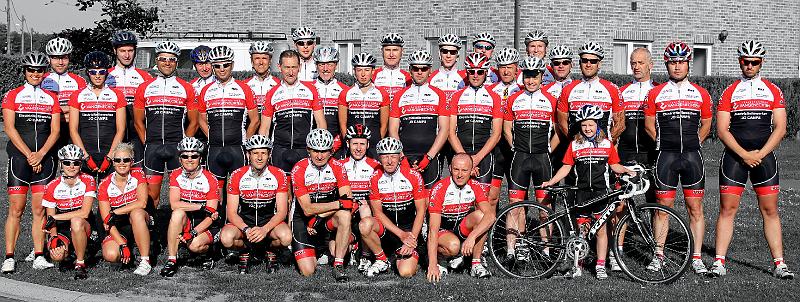 Extra = verdiende punten bij de hulp op onze organisaties. 15 = verantwoordelijke 8 = helpende handNaamRittenExtraTotaalBjorn Jamers131528Bjorn Stippelmans9817Brecht Gielen101525Carine De Groof1010Danny Schraeyen4812Davy Vangansewinkel131528Dominique Hansen4812Eddy Knevels271542Eddy Winters201535Florian Anaf6814Frank Maes111526Frits Moris71522Gwen Savenay7815Helga Wouters20828Jan Ketelbuters15823Jan Knevels1111Jochem Geuns5813Johan Vrijsen121527Kevin Vanhamel8816Lene Vrijsen6612Ludo Braeken14822Nest Bens81523Pascal Gielen341549Patrick Spooren17825Paul Kuipers271542Raf Vandael20828Randy Lenaerts9817Rik Meylaerts9817Ruben Lenaerts21517Rudy Linden9817Silvia Gruszowski88Stefan Paesen11819Steven Lijnen17825Stijn Rutten13821Tom Duijsters10818Valerie Bremer11819Wendy Vanhove9817Willy Ketelbuters14822Wout Ketelbuters131528Yvette Leten5813Elza Baart9817Eric Lemmens55Francis Vliegen25833Gerry Wouters2222Hans Knevels20828Jente Kasprowski10818Jo Camps7815Sandra Aerts10818Joeri Bens10818Guido Hons9817Stefan Vuegen2810